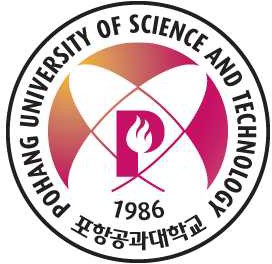 POSTECH 연구참여 프로그램 지원서연구참여 프로그램 자기소개서/연구계획서지원자수험번호성명(한글)성명(한글)사진(3cm X 4cm)사진(3cm X 4cm)지원자생년월일성명(영문)성명(영문)사진(3cm X 4cm)사진(3cm X 4cm)  연락처(휴대폰)  연락처(휴대폰)사진(3cm X 4cm)사진(3cm X 4cm)E-mailE-mail사진(3cm X 4cm)사진(3cm X 4cm)주소주소지원사항참가시기20  년 동계 또는  하계20  년 동계 또는  하계20  년 동계 또는  하계20  년 동계 또는  하계20  년 동계 또는  하계20  년 동계 또는  하계20  년 동계 또는  하계20  년 동계 또는  하계20  년 동계 또는  하계20  년 동계 또는  하계20  년 동계 또는  하계20  년 동계 또는  하계지원사항지원학과컴퓨터공학과컴퓨터공학과컴퓨터공학과컴퓨터공학과컴퓨터공학과컴퓨터공학과컴퓨터공학과컴퓨터공학과컴퓨터공학과컴퓨터공학과컴퓨터공학과컴퓨터공학과지원사항지도교수 (연구분야)1순위2순위3순위학력사항학위과정대학명대학명대학명학과학과학과학과학과입학일입학일입학일GPA(점수/만점)학력사항편입전/학력사항학사/학력사항석사/경력사항기관명기관명기관명근무기간근무기간근무기간근무기간근무기간근무 내용근무 내용근무 내용근무 내용근무 내용경력사항경력사항위 내용과 같이 POSTECH 연구참여 프로그램에 지원합니다20  년  월  일위 내용과 같이 POSTECH 연구참여 프로그램에 지원합니다20  년  월  일위 내용과 같이 POSTECH 연구참여 프로그램에 지원합니다20  년  월  일위 내용과 같이 POSTECH 연구참여 프로그램에 지원합니다20  년  월  일위 내용과 같이 POSTECH 연구참여 프로그램에 지원합니다20  년  월  일위 내용과 같이 POSTECH 연구참여 프로그램에 지원합니다20  년  월  일위 내용과 같이 POSTECH 연구참여 프로그램에 지원합니다20  년  월  일위 내용과 같이 POSTECH 연구참여 프로그램에 지원합니다20  년  월  일위 내용과 같이 POSTECH 연구참여 프로그램에 지원합니다20  년  월  일위 내용과 같이 POSTECH 연구참여 프로그램에 지원합니다20  년  월  일위 내용과 같이 POSTECH 연구참여 프로그램에 지원합니다20  년  월  일위 내용과 같이 POSTECH 연구참여 프로그램에 지원합니다20  년  월  일위 내용과 같이 POSTECH 연구참여 프로그램에 지원합니다20  년  월  일위 내용과 같이 POSTECH 연구참여 프로그램에 지원합니다20  년  월  일지원자	(서명)지원자	(서명)지원자	(서명)지원자	(서명)지원자	(서명)지원자	(서명)지원자	(서명)지원자	(서명)지원자	(서명)지원자	(서명)지원자	(서명)지원자	(서명)지원자	(서명)지원자	(서명)지원자수험번호성명지원자생년월일지원학과1. 본 프로그램에 지원하게 된 동기 및 지원자의 역량을 보여주는 경험(전공과목 수강, 연구 관련 경험, 학업 내외 활동 등)을 중심으로 자유롭게 본인을 소개해주세요. (1,500자 이내)1. 본 프로그램에 지원하게 된 동기 및 지원자의 역량을 보여주는 경험(전공과목 수강, 연구 관련 경험, 학업 내외 활동 등)을 중심으로 자유롭게 본인을 소개해주세요. (1,500자 이내)1. 본 프로그램에 지원하게 된 동기 및 지원자의 역량을 보여주는 경험(전공과목 수강, 연구 관련 경험, 학업 내외 활동 등)을 중심으로 자유롭게 본인을 소개해주세요. (1,500자 이내)1. 본 프로그램에 지원하게 된 동기 및 지원자의 역량을 보여주는 경험(전공과목 수강, 연구 관련 경험, 학업 내외 활동 등)을 중심으로 자유롭게 본인을 소개해주세요. (1,500자 이내)1. 본 프로그램에 지원하게 된 동기 및 지원자의 역량을 보여주는 경험(전공과목 수강, 연구 관련 경험, 학업 내외 활동 등)을 중심으로 자유롭게 본인을 소개해주세요. (1,500자 이내)2. 지원자의 연구 계획을 기술해 주세요. (1,500자 이내)2. 지원자의 연구 계획을 기술해 주세요. (1,500자 이내)2. 지원자의 연구 계획을 기술해 주세요. (1,500자 이내)2. 지원자의 연구 계획을 기술해 주세요. (1,500자 이내)2. 지원자의 연구 계획을 기술해 주세요. (1,500자 이내)